Annexe Graphisme :  A NE PAS IMPRIMER Œuvres d’art à observer :Vaguelettes et rizières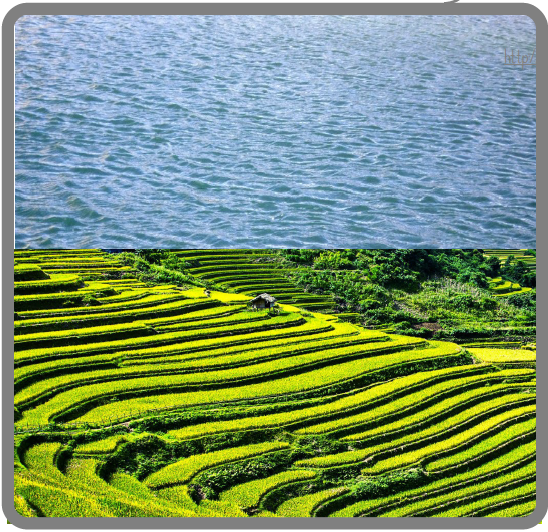 Wall drawing de Sol Lewitt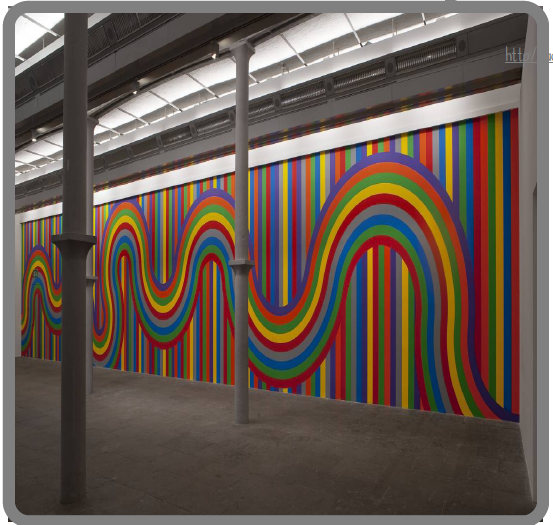 Séance 1 :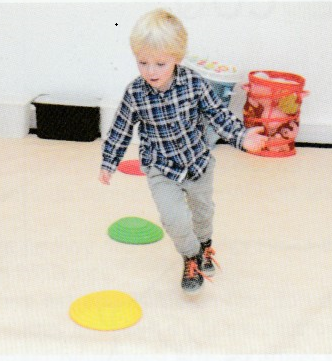 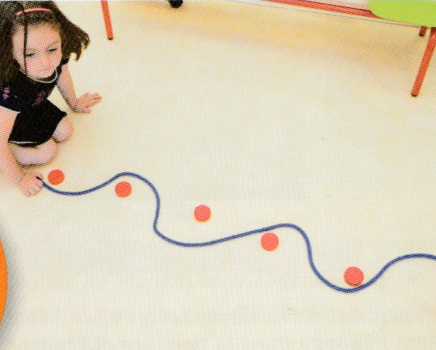 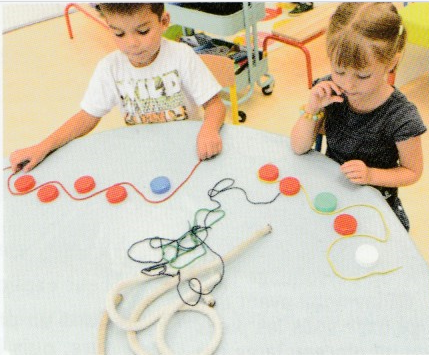 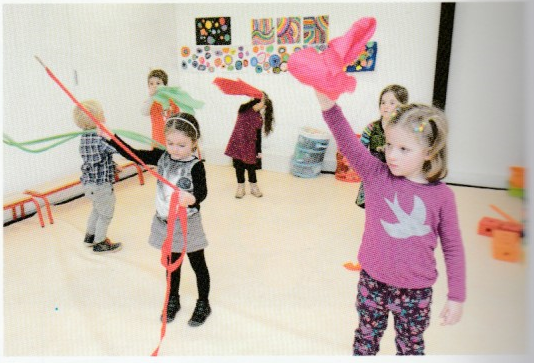 Séance 2 :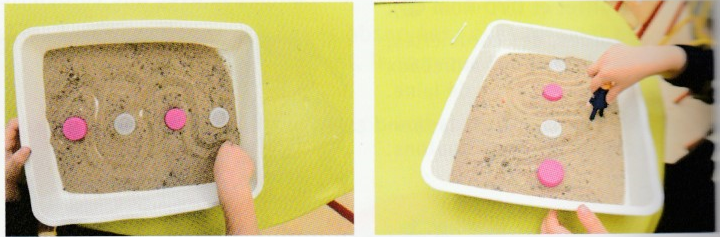 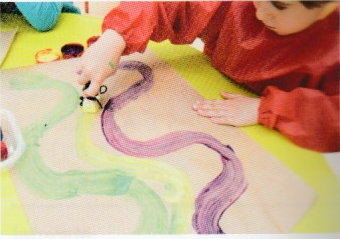 A faire avec un pinceau (ici l’élève le fait avec un playmobil attaché à un morceau d’éponge).Séance 3 : Modèle + fiche élève.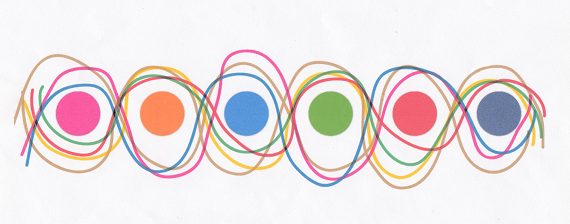 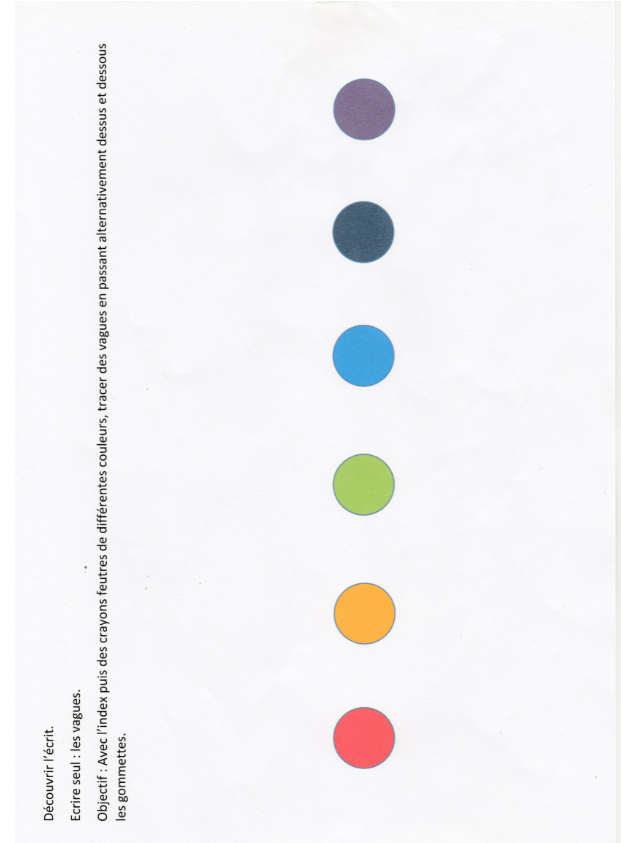 Séance 4 :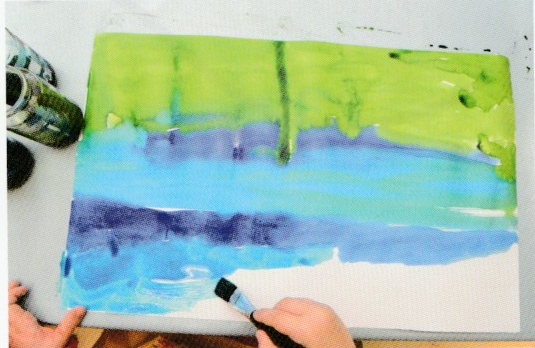 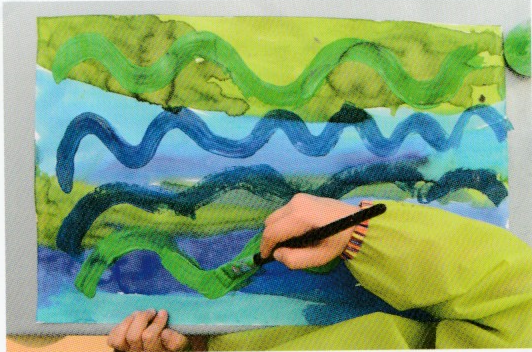 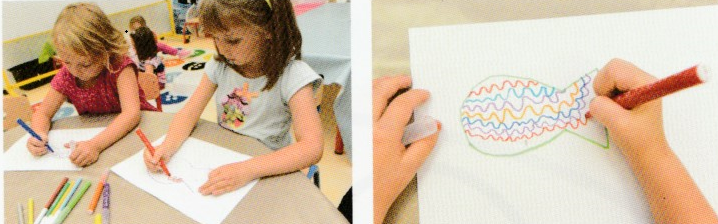 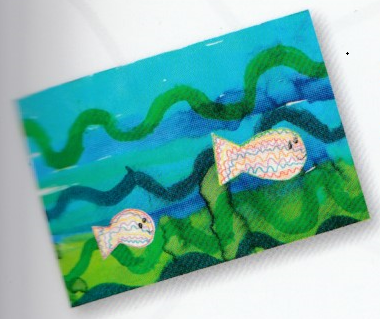 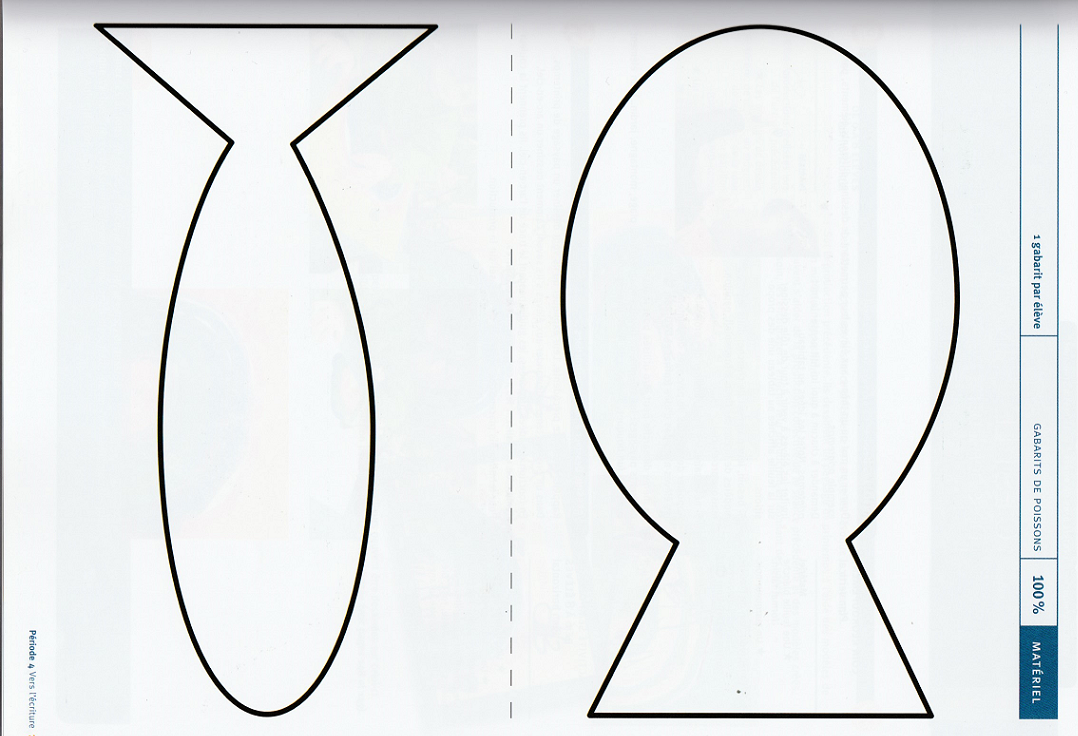 